Име и презиме:_____________________________________________ГРАДИВНИ ПРИДЕВИ1. Подвуци у следећем тексту све градивне придеве.  Некада су се градили дрвени и камени мостови а сада метални и бетонски са челичним ужадима. Водени токови тако бивају укроћени а пешчане  плаже постају полазишта у нове авантуре. Из Забавника2 Напиши што више градивних придева везаних за именице столица и чаша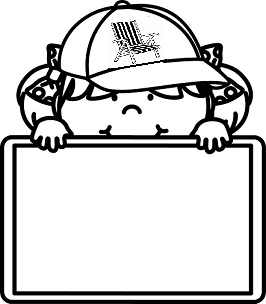 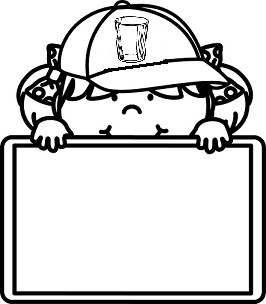 3. У ком роду и броју су наведени придеви?4. Комплетирај реченице тако што ћеш од градивне именице направити градивни придев. Одлична је _______________ торта  а и _______________кифлице.                              чоколада                                                            со                              На ___________ бушотинама постоје јака _____________  испарења          нафта                                                                                        плинНе волим ________________, него __________________ постељину.                                  свила                                                            памукИме и презиме:_____________________________________________ГРАДИВНИ ПРИДЕВИ1. Подвуци у следећем тексту све градивне придеве.  Некада су се градили дрвени и камени мостови а сада метални и бетонски са челичним ужадима. Водени токови тако бивају укроћени а пешчане  плаже постају полазишта у нове авантуре. Из Забавника2 Напиши што више градивних придева везаних за именице столица и чаша3. У ком роду и броју су наведени придеви?4. Комплетирај реченице тако што ћеш од градивне именице направити градивни придев. Одлична је _______________ торта  а и _______________кифлице.                              чоколада                                                            со                              На ___________ бушотинама постоје јака _____________  испарења          нафта                                                                                        плинНе волим ________________, него __________________ постељину.                                      свила                                                          памук